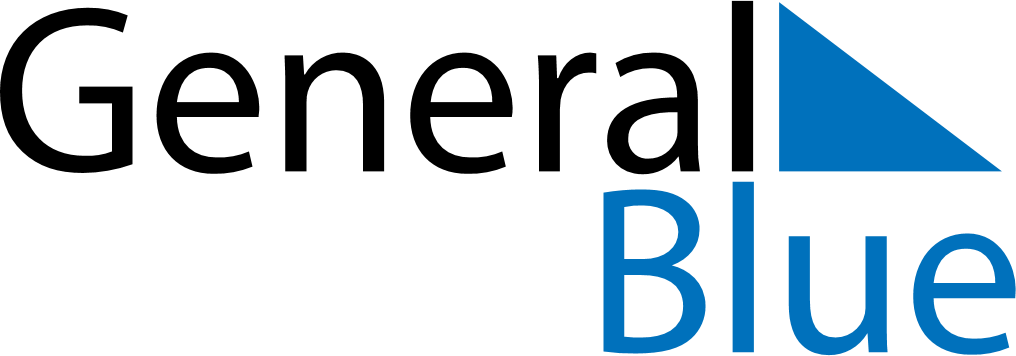 2018 – Q4Chile  2018 – Q4Chile  2018 – Q4Chile  2018 – Q4Chile  2018 – Q4Chile  OctoberOctoberOctoberOctoberOctoberOctoberOctoberMondayTuesdayWednesdayThursdayFridaySaturdaySunday12345678910111213141516171819202122232425262728293031NovemberNovemberNovemberNovemberNovemberNovemberNovemberMondayTuesdayWednesdayThursdayFridaySaturdaySunday123456789101112131415161718192021222324252627282930DecemberDecemberDecemberDecemberDecemberDecemberDecemberMondayTuesdayWednesdayThursdayFridaySaturdaySunday12345678910111213141516171819202122232425262728293031Oct 12: Columbus DayNov 1: All Saints’ DayNov 2: Reformation DayDec 8: Immaculate ConceptionDec 25: Christmas DayDec 31: New Year’s Eve